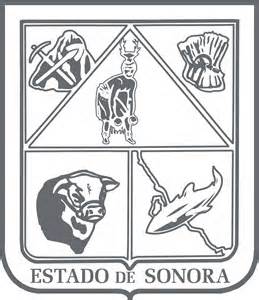                  GOBIERNO DEL ESTADO DE SONORA          	      17-SRH-P14-F01/REV.01            DESCRIPCIÓN DE PUESTO											ID: 1210-003OBJETIVOCoordinar y participar en las acciones que permitan el mejor desempeño de los procesos de producción agrícolas y su comercialización, fomentando la integración y el fortalecimiento de sus cadenas productivas, mediante la gestión de apoyos para la investigación y transferencia de tecnología, el valor agregado a los productos agrícolas, así como la orientación a los productores en sus gestiones de crédito, que permitan una mayor competitividad del sector. Atender los programas y componentes que proporcionen a los productores la cobertura de riesgos en sus cosechas por efecto de fenómenos climatológicos. Participar en la coordinación con las diferentes dependencias federales y estatales, en los programas que propicien el desarrollo agrícola, como lo son la reconversión de cultivos, mayores ingresos y abatimiento de costos de producción.RESPONSABILIDADESRELACIONES
MEDIDORES DE EFICIENCIA
DATOS GENERALES DEL PERFILGrado de estudios	Grado de estudios requerido y deseable.	Requerido:  	Deseable:   ¿El puesto requiere alguna especialización académica?	Carrera:	 Ingeniero Agrónomo	Área:	 Agropecuaria¿El puesto requiere experiencia laboral?La experiencia laboral requerida.• 2 años en conocimiento de las Cadenas Agroalimentarias del Estado¿La ejecución del puesto requiere del conocimiento del inglés o algún otro idioma?Grado de dominio del idioma inglés¿La ejecución del puesto requiere del conocimiento de manejo de computadora?Nivel de conocimientos de computación.¿Qué nivel de habilidad de trato con personas requiere el puesto?Habilidad de trato con personas.¿Cuál es el nivel de la responsabilidad gerencial necesaria?Nivel de responsabilidad gerencial¿Cuál es el resultado esencial del puesto?El resultado esencial del puesto y el resultado secundario más importante.En primer lugar: 
En segundo lugar:  En relación al servicio a la comunidad y a los objetivos sociales y políticos del Gobierno del Estado, su puesto:Orientación del puesto.Manejo de personal requeridoNúmero de personas a cargo del titular del puestoRecursos financieros a su cargo(M = 000; MM = 000,000 de pesos anuales)¿Si maneja recursos financieros, su responsabilidad sobre ellos es?Tipo de responsabilidad sobre los recursos financieros que maneja.Tipo de Análisis PredominanteMarco de actuación y supervisión recibidaDATOS DE APROBACIÓNInformación provista por:                                                      Información aprobada por:DATOS GENERALESDATOS GENERALESDATOS GENERALESDATOS GENERALESTítulo actual del puesto funcional:Director de Cadenas Productivas AgrícolasDependencia/Entidad:Secretaría de Agricultura, Ganadería, Recursos Hidráulicos, Pesca y Acuacultura     Área de adscripción:Dirección General de Desarrollo Rural y Capitalización al CampoReporta a:Director General de Desarrollo Rural y Capitalización al CampoPuestos que le reportan:NingunoParticipar en la realización de las acciones que se lleven a cabo en la operación de los programas de apoyo para los productores afectados en sus cosechas agrícolas por causa de fenómenos climatológicos.Coordinador y llevar a cabo las actividades de la operación de los programas para el fortalecimiento e integración de las cadenas productivas agrícolas.Llevar a cabo las acciones correspondientes para la operación de los programas de apoyo a la investigación y transferencia de tecnología.Colaborar en la coordinación de las acciones que se lleven a cabo para que los productores agrícolas del estado tengan acceso al financiamiento, así como en la orientación de sus gestiones de crédito.Realizar las acciones requeridas para el desarrollo de la operación de los programas para el impulso de la reconversión de cultivos.Participar en la ejecución de las actividades de los programas de apoyo para la generación de valor agregado a los productos agrícolas.Apoyar en la coordinación de los programas de apoyo, para el impulso a la comercialización de los productos agrícolas y agroindustriales.Gestionar y dar seguimiento al cumplimiento de los compromisos establecidos en los convenios y anexos técnicos de programas y componentes bajo su cargo, suscritos para su ejecución.Coordinar y participar en reuniones de trabajo necesarias para lograr las metas y objetivos.Formular y presentar los informes de los avances físicos – financieros de los programas que se operan en su dirección de área.Integrar y mantener actualizado los archivos correspondientes de las acciones realizadas.Gestionar actualizar el Sistema de Evidencias, el Sistema de Información Gubernamental en lo correspondiente a su área.Atender, responder y dar seguimiento cabalmente, a las solicitudes y necesidades de información y en general a las tareas encomendadas por la Dirección General, la Subsecretaría de Agricultura y la Secretaría.Atender a los órganos de control en sus auditorías a los programas que se lleven a cabo en la Dirección de Cadenas Productivas Agrícolas.Desarrollar todas aquellas funciones inherentes al área de su competencia.Internas:Internas:a) Dirección General de Planeación, Administración y Evaluación: proporcionar datos de metas y avances periódicos, gestión de la administración e integración de archivos, así como el seguimiento al cumplimiento de la Ley de transparencia en la publicación de datos generados por las actividades realizadas.b) FOFAES: apoyo en la gestión de la operación de los recursos de los programas que se ejecutan.Externas:Externas:a) Delegación de SAGARHPA: coordinación y seguimiento de los programas operados en concurrencia con esa Secretaría.b) Organismos de Productores: gestión y coordinación de acciones relacionadas con el desarrollo e integración de las cadenas productivas agrícolas.Logro en tiempo y forma de los proyectos y programas establecidos.Sexo:Estado Civil:Edad:Entre 30 a 65 años. Nombre: Nombre:    Cargo:Director de Cadenas Productivas Agrícolas    Cargo:Director General de Desarrollo Rural y Capitalización al Campo